Drogie dzieci. Dawno się nie widzieliśmy a tu już nadeszły wakacje. Życzę Wam, dużo słońca wypoczynku i zdrowia.Do zobacznia.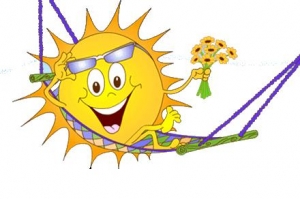 